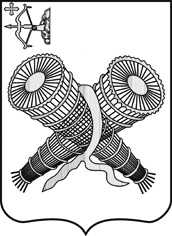 АДМИНИСТРАЦИЯ ГОРОДА СЛОБОДСКОГОКИРОВСКОЙ ОБЛАСТИПОСТАНОВЛЕНИЕ10.01.2024                                                                                                                                   № 14г. Слободской Кировской областиО внесении изменений в постановление администрации города Слободского от 29.11.2019 № 2378           	  На основании решения Слободской городской Думы от 20.12.2023 № 41/264 «О внесении изменений в решение Слободской городской Думы от 02.12.2022 № 23/153» администрация города Слободского ПОСТАНОВЛЯЕТ:1. Внести в постановление администрации города Слободского от 29.11.2019 № 2378 «Об утверждении муниципальной программы «Городское хозяйство муниципального образования «город Слободской» на 2020-2026 годы» (далее - Программа) следующие изменения:1.1. Раздел «Объем ассигнований Программы» Паспорта муниципальной Программы изложить в следующей редакции:		          1.2. Изложить приложение № 3 к Программе  «Прогнозная (справочная) оценка ресурсного обеспечения реализации Программы «Городское хозяйство муниципального образования «город Слободской» на 2020-2026 годы за счет всех источников финансирования» согласно приложению № 1.          1.3.  Изложить приложение № 5 к Программе «Паспорт  муниципальной подпрограммы  «Коммунальная и жилищная инфраструктура муниципального образования  «город Слободской» на 2020-2026 годы» согласно приложению № 2.         	1.4. Изложить приложение № 6 к Программе «Паспорт  муниципальной подпрограммы  «Содержание и благоустройство города Слободского» на 2020-2026 годы» согласно приложению № 3. 				           	1.5. Изложить приложение № 7 к Программе «Паспорт  муниципальной подпрограммы  «Развитие общественной инфраструктуры в муниципальном образовании «город Слободской» на 2020-2026 годы» согласно приложению № 4.          2. Контроль за выполнением постановления возложить на первого заместителя главы администрации города Слободского Вайкутиса П.О.	   								3. Постановление вступает в силу со дня официального опубликования (обнародования).    Глава города Слободского                        И.В. Желвакова      Приложение № 1     к постановлению администрации      города  Слободского     от 10.01.2024  № 14Приложение № 3к Программе «Городское хозяйство муниципального образования «город Слободской»на 2020-2026 годыПрогнозная (справочная) оценка ресурсного обеспечения реализации Программы «Городское хозяйство муниципального образования «город Слободской» на 2020-2026 годы за счет всехПриложение № 2 к постановлению администрации города  Слободского от 10.01.2024  № 14Приложение  № 5к Программе «Городское хозяйство муниципального образования «город Слободской» на 2020-2026 годыПАСПОРТ  муниципальной подпрограммы «Коммунальная и жилищная инфраструктура муниципального образования  «город Слободской»на 2020-2026 годыадминистрации города Слободского                                          И.А. ХаритоноваСОГЛАСОВАНОя правовым отделомадминистрации города                                                                   К.Б. Михайлова                                                                            Приложение № 3                                                                           к постановлению администрации                                                                            города   Слободского                                                                                                                                                                                 от 10.01.2024  № 14Приложение  № 6к Программе «Городское хозяйство муниципального образования «город Слободской» на 2020-2026 годыПАСПОРТ  муниципальной подпрограммы «Содержание и благоустройство города Слободского»на 2020-2026 годы                                                                             Приложение № 4                                                                             к постановлению администрации                                                                              города  Слободского                                                                                                                                                                                   от 10.01.2024  № 14Приложение  № 7к Программе «Городское хозяйство муниципального образования «город Слободской» на 2020-2026 годыПАСПОРТ  муниципальной подпрограммы  «Развитие общественной инфраструктуры в муниципальном образовании «город Слободской» на 2020-2026 годыОбъем ассигнований ПрограммыОбъем финансирования составит –1424703,2рублей, в том числе:- средства областного бюджета –1090653,6 тыс. рублей;- средства бюджета города – 319320,8тыс. рублей;- внебюджетные источники -14728,7 тыс. рублейСтатусНаименование муниципальной Программы, подпрограммы,  отдельного мероприятияИсточники финансированияИсточники финансированияОценка расходов (тыс. рублей)Оценка расходов (тыс. рублей)Оценка расходов (тыс. рублей)Оценка расходов (тыс. рублей)Оценка расходов (тыс. рублей)Оценка расходов (тыс. рублей)Оценка расходов (тыс. рублей)Оценка расходов (тыс. рублей)Оценка расходов (тыс. рублей)СтатусНаименование муниципальной Программы, подпрограммы,  отдельного мероприятияИсточники финансированияИсточники финансированияВсего2020 год2021 год2022 год 2023 год2024 год2024 год2025 год2026 годПрограмма Городское хозяйство муниципального образования «город Слободской» на 2020-2026 годывсеговсего1424703,2169260,4318433,7246805,1362801,5156595,8156595,886255,984550,8Программа Городское хозяйство муниципального образования «город Слободской» на 2020-2026 годыобластной бюджетобластной бюджет1090653,6115388,8250663,3173377,3275343,21218441218447707176966Программа Городское хозяйство муниципального образования «город Слободской» на 2020-2026 годыбюджет городабюджет города319320,853073,964150,568105,182469,834751,834751,89184,97584,8Программа Городское хозяйство муниципального образования «город Слободской» на 2020-2026 годыиные внебюджетные средстваиные внебюджетные средства14728,7797,703619,95322,64988,50000ПодпрограммаРазвитие дорожного хозяйства муниципального образования «город Слободской» на 2020-2026 годывсеговсего897339117028,3151578,6117338,7214816,2130984,8130984,882849,282743,2ПодпрограммаРазвитие дорожного хозяйства муниципального образования «город Слободской» на 2020-2026 годыобластной бюджетобластной бюджет769981,994649,3125020,790859,6183571,3121844,0121844,07707176966ПодпрограммаРазвитие дорожного хозяйства муниципального образования «город Слободской» на 2020-2026 годыбюджет городабюджет города127357,12237926557,926479,131244,99140,89140,85778,25777,2Подпрограмма«Коммунальная и жилищная инфраструктура муниципального образования «город Слободской» на 2020-2026 годывсеговсего31840,64186,5435713086,1946175075000Подпрограмма«Коммунальная и жилищная инфраструктура муниципального образования «город Слободской» на 2020-2026 годыобластной бюджетобластной бюджет15723008162,97560,10000Подпрограмма«Коммунальная и жилищная инфраструктура муниципального образования «город Слободской» на 2020-2026 годыбюджет городабюджет города16117,64186,543574923,21900,975075000Подпрограмма«Содержание и благоустройство города Слободского» на 2020-2026 годывсеговсего166995,726332,631817,633374,645695,624761,024761,03306,71707,6Подпрограмма«Содержание и благоустройство города Слободского» на 2020-2026 годыобластной бюджетобластной бюджет4816,7236,41048,5222,23309,60000Подпрограмма«Содержание и благоустройство города Слободского» на 2020-2026 годыбюджет городабюджет города161640,326096,230230,433152,44238624761,024761,03306,71707,6Подпрограмма«Содержание и благоустройство города Слободского» на 2020-2026 годыиные внебюджетные средстваиные внебюджетные средства538,70538,7000000в т.ч. Отдельное мероприятиеПодпрограммыСоздание мест (площадок) накопления твердых коммунальных отходоввсеговсего3991,8050003491,80000в т.ч. Отдельное мероприятиеПодпрограммыСоздание мест (площадок) накопления твердых коммунальных отходовобластной бюджетобластной бюджет3784,6047503309,60000в т.ч. Отдельное мероприятиеПодпрограммыСоздание мест (площадок) накопления твердых коммунальных отходовбюджет городабюджет города207,20250182,20000Подпрограмма«Развитие общественной инфраструктуры в муниципальном образовании «город Слободской» на 2020-2026 годывсеговсего95288,319036,118782,128660,728809,40000Подпрограмма«Развитие общественной инфраструктуры в муниципальном образовании «город Слободской» на 2020-2026 годыобластной бюджетобластной бюджет70142,218529,612822,419887,718902,50000Подпрограмма«Развитие общественной инфраструктуры в муниципальном образовании «город Слободской» на 2020-2026 годыбюджет городабюджет города11405,7158,42878,53450,44918,40000Подпрограмма«Развитие общественной инфраструктуры в муниципальном образовании «город Слободской» на 2020-2026 годыиные внебюджетные средстваиные внебюджетные средства13740,4348,13081,25322,64988,5      0      000Отдельное мероприятие«Обеспечение безопасности дорожного движения»всеговсего599,6599,60000000Отдельное мероприятие«Обеспечение безопасности дорожного движения»областной бюджетобластной бюджет        000000000Отдельное мероприятие«Обеспечение безопасности дорожного движения»бюджет городабюджет города1501500000000Отдельное мероприятие«Обеспечение безопасности дорожного движения»иные внебюджетные средстваиные внебюджетные средства449,6449,60000000Отдельное мероприятиеОбеспечение мер по поддержке перевозчиков, осуществляющих регулярные перевозки пассажиров и багажа автомобильным транспортом и (или) городским наземным электрическим транспортомвсеговсего2677,32077,3100100100100100100100Отдельное мероприятиеОбеспечение мер по поддержке перевозчиков, осуществляющих регулярные перевозки пассажиров и багажа автомобильным транспортом и (или) городским наземным электрическим транспортомобластной бюджетобластной бюджет1973,51973,50000000Отдельное мероприятиеОбеспечение мер по поддержке перевозчиков, осуществляющих регулярные перевозки пассажиров и багажа автомобильным транспортом и (или) городским наземным электрическим транспортомбюджет городабюджет города703,8103,8100100100100100100100отдельное мероприятие Подготовка системы коммунальной инфраструктуры к работе в ОЗПвсеговсего38390,900038390,90000отдельное мероприятие Подготовка системы коммунальной инфраструктуры к работе в ОЗПобластной бюджетобластной бюджет36471,300036471,30000отдельное мероприятие Подготовка системы коммунальной инфраструктуры к работе в ОЗПбюджет городабюджет города1919,60001919,6000Отдельное мероприятиеФедеральный проект «Чистая вода»всеговсего00        0000000Отдельное мероприятиеФедеральный проект «Чистая вода»областной бюджетобластной бюджет000000000Отдельное мероприятиеФедеральный проект «Чистая вода»бюджет городабюджет города000000000Исполнение судебных актоввсеговсего26,7026,7000000Исполнение судебных актовобластной бюджетобластной бюджет000000000Исполнение судебных актов000000000Исполнение судебных актовбюджет городабюджет города26,7026,7000000Отдельное мероприятиеФинансовое обеспечение (возмещение) затрат на приобретение мазутавсеговсего30000030000000000Отдельное мероприятиеФинансовое обеспечение (возмещение) затрат на приобретение мазутаобластной бюджетобластной бюджет30000030000000000Отдельное мероприятиеФинансовое обеспечение (возмещение) затрат на приобретение мазутабюджет городабюджет города000000000ОтдельноемероприятиеОбеспечение отопительного сезонаОбеспечение отопительного сезонавсего161545081771,754244,925528,40000ОтдельноемероприятиеОбеспечение отопительного сезонаОбеспечение отопительного сезонаобластной бюджет161545081771,754244,9  25528,40000ОтдельноемероприятиеОбеспечение отопительного сезонаОбеспечение отопительного сезонабюджет городаОтдельноемероприятиеОбеспечение отопительного сезонаОбеспечение отопительного сезонаобластной бюджетОтветственный исполнитель муниципальной подпрограммыУправление по делам ГО, ЧС, ЖКХ и благоустройства администрации города СлободскогоСоисполнители муниципальной подпрограммыУчреждения и организации по согласованиюЦели подпрограммы        Повышение уровня надежности поставки коммунальных ресурсов, комфортности проживания, обеспечение доступной стоимости жилищно-коммунальных услуг при эффективной работе жилищно-коммунальной инфраструктурыЗадачи подпрограммы   1.Обеспечение модернизации объектов коммунальной инфраструктуры.2.Обеспечение собственников многоквартирных домов жилищно-коммунальными услугами нормативного качества.3.Обеспечение надлежащего состояния общего имущества в многоквартирных домах в соответствии с Правилами и нормами технической эксплуатации жилищного фонда, утвержденными постановлением Госстроя России  от 27.09.2003  № 170.  4. Обеспечение сохранности  и увеличения сроков  эксплуатации жилищного фонда муниципального образования «город Слободской»Целевые показатели эффективности реализации муниципальной подпрограммы- проведение разъяснительной работы в целях повышения эффективности управления МКД;- проведение разъяснительной работы по реализации механизмов софинансирования работ по капитальному ремонту;- оказание содействия собственникам в выборе способа управления;- обеспечение контроля за соблюдением требований жилищного законодательства в области жилищных отношений в части уплаты взносов на капитальный ремонт за муниципальный жилищный фонд;- выполнение работ по проведению технического обследования состояния муниципального жилищного фонда и составление проектов на снос аварийных домов;- выполнение ремонтных работ, в том числе с разработкой проектно-сметной документации;- количество проведенных экспертиз подземных, наружных газопроводов;- количество энергосервисных договоров (контрактов) Этапы и сроки  реализации  муниципальной подпрограммы 2020 - 2026 годы, выделение этапов не предусмотрено                                Объемы ассигнований муниципальной подпрограммы31840,6 тыс. рублей – всего:15723 тыс. рублей - средства областного бюджета16117,6 тыс. руб. - средства бюджета городаОжидаемые конечные результаты реализации муниципальной подпрограммы             - модернизация жилищно-коммунального хозяйства и обеспечение доступности оплаты коммунальных услуг для потребителей через привлечение субъектов предпринимательства к управлению и инвестированию в развитие системы коммунальной инфраструктуры;- снижение среднего уровня износа системы коммунальной инфраструктурыНаименование Подпрограммы«Содержание и благоустройство города Слободского» на 2020-2026 годы (далее – Подпрограмма)Ответственный исполнитель ПодпрограммыУправление по делам ГО, ЧС, ЖКХ и благоустройства администрации города СлободскогоСоисполнители ПодпрограммыУчреждения и организации по согласованиюЦели Подпрограммы        Комплексное решение проблем сектора жилищно-коммунального хозяйства в сфере благоустройства для создания условий жизнеобеспечения жителей города и улучшения эстетического вида,  санитарного состояния территории городаЗадачи Подпрограммы   - повышение уровня санитарного содержания и благоустройства тротуаров и элементов обустройства дороги, городских кладбищ;- развитие и совершенствование системы освещения города;- благоустройство, озеленение и цветочное оформление объектов зеленого фонда;- регулирование качества окружающей среды путем организации и проведения мероприятий по охране окружающей среды Целевые показатели эффективности реализации Подпрограммы- установки наружного освещения;- содержание и строительство мест захоронений;- создание мест (площадок) накопления твердых коммунальных отходов;- содержание в чистоте объектов пешеходной инфраструктурыЭтапы и сроки  реализации  Подпрограммы 2020 - 2026 годы, выделение этапов не предусмотрено                                Объемы ассигнований Подпрограммы166995,7 рублей – всего:4816,7 тыс. руб. - средства областного бюджета;161640,3 руб. – средства бюджета города;538,7 тыс. руб. – иные внебюджетные средстваожидаемые конечные результаты реализации Подпрограммы             -  совершенствование эстетического вида города Слободского;  - создание гармоничной архитектурно-ландшафтной городской среды; - улучшение экологической обстановки и создание среды, комфортной для проживания жителей городаНаименование ПодпрограммыРазвитие общественной инфраструктуры в муниципальном образовании «город Слободской» на 2020-2026 годы (далее – Подпрограмма)Ответственный исполнитель ПодпрограммыОрганизационный отдел администрации города СлободскогоСоисполнители ПодпрограммыОбщественные организации, организации территориального общественного самоуправления  (далее – ТОС), юридические лицаЦели Подпрограммы        Повышение активности участия населения в осуществлении местного самоуправления и развития территории городаЗадачи Подпрограммы   - строительство или восстановление объектов социальной инфраструктуры города Слободского;- создание условий для повышения уровня участия населения в  разрешении собственных проблем и в планировании  и расходе бюджетных средств;- финансовая поддержка проектов социальной направленности, инициированных, подготовленных и осуществляемых при широком участии населенияЦелевые показатели эффективности реализации Подпрограммы- количество подготовленных заявок на участие в Проекте по поддержке местных инициатив, шт.;- реализация инвестиционных проектов, прошедших конкурсный отбор, %;- количество объектов, переданных в состав общего имущества многоквартирных домовЭтапы и сроки  реализации  Подпрограммы 2020 - 2026 годы, выделение этапов не предусмотрено                                Объемы ассигнований Подпрограммы95288,3 тыс. руб. – всего:70142,2 тыс. руб. – средства областного бюджета;11405,7 руб. - средства бюджета города;13740,4 тыс. руб. - внебюджетные средстваОжидаемые конечные результаты реализации Подпрограммы             - улучшение социальной инфраструктуры города;- повышение эффективности использования средств бюджета, населения и спонсоров;- снижение иждивенческого настроения среди населения, вовлечение их в решение собственных проблем;- повышение качества наиболее востребованных социальных и коммунальных услуг;- активизация конструктивного диалога населения с администрацией города в процессе совместного решения практических проблем